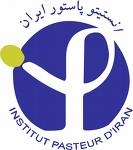 فرم اذعان دارائی فکری (فرم شماره 2)انستیتو پاستور ایراناداره توسعه فناوریتاریخ.....................................................اینجانب/ اینجانبان : 				متقاضی ثبت اختراع با عنوان :"							"به همراه مستندات پیوست در فرم شماره 2، می‌باشم.بدینوسیله اعلام میدارد که اختراع مورد تقاضا و مستندات ارائه شده اصالتاً متعلق به اینجانب/ اینجانبان بوده و هیچ گونه تضاد منافع (Conflict of Interest) با اشخاص حقیقی و حقوقی داخل و یا خارج از انستیتو ندارم. همچنین اعلام می دارد در صورت هر گونه مشکلی در اسامی متقاضیان یا مالکین این درخواست به وجود آید شخصا مسئولیت ان را به عهده میگیرم.نام و عنوان وکیل و یا نماینده متقاضیان:			نام بخش تحقيقاتي:تلفن:							پست الکترونیک:فرد یا افراد ذیل به عنوان مخترعین و مالکین اعلام می گردند :در صورتی که دانشجوی انستیتو هستید، خواهشمند است نام اساتید راهنما و مشاور خود را در جدول بالا مرقوم فرمائید.نام ونام‌خانوادگيتلفن تماسپست الکترونیکمخترعمالکدر صد سهم